.Intro: 8 countsDance sequence: A, B, Tag(8 counts), B, Tag(12 counts), A, B, Tag(8 counts), B, Tag(12 counts), A, B, Tag(12 counts)SECTION A: (32 counts)A1. SIDE TOGETHER - SIDE TOUCH. X2A2. FORWARD - LOCK - FORWARD - BRUSH - PIVOT 1/2 TURN R - FORWARD SHUFFLEA3 and A4: Note the next 16 counts is the repeat of the first 16 countsSECTION B: (36 counts)B1. WEAVE - SWEEP. X2B2. CROSS - 1/4 TURN R BACKWARD - BACKWARD SHUFFLE - ROCK - RECOVER - FORWARD SHUFFLEB3. ROCK - RECOVER - CROSS SHUFFLE. X2B4. 1/2 PIVOT TURN L - 1/2 TURN L BACKWARD SHUFFLE - BACKWARD - BACKWARD - COASTERB5. SIDE - TOUCH. X2TAG : 1/8 PADDLE TURN LHave Fun & Happy Dancing!Contact Nina Chen: nina.teach.dance@gmail.comYellow Bird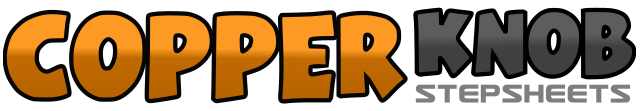 .......Count:68Wall:4Level:Phrased Improver.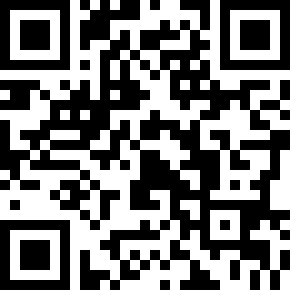 Choreographer:Nina Chen (TW) - August 2014Nina Chen (TW) - August 2014Nina Chen (TW) - August 2014Nina Chen (TW) - August 2014Nina Chen (TW) - August 2014.Music:Yellow Bird by Norman LuboffYellow Bird by Norman LuboffYellow Bird by Norman LuboffYellow Bird by Norman LuboffYellow Bird by Norman Luboff........1-2Step RF to R - Step LF beside RF3-4Step RF to R - Touch LF beside RF5-6Step LF to L - Step RF beside LF7-8Step LF to L - Touch RF beside LF1-2Step RF forward - Lock LF behind RF3-4Step RF forward - Brush forward with LF5-6Step LF forward - Pivot 1/2 R7&8forward shuffle on LRL1-2Step RF cross LF - Step LF to L3-4Step RF behind LF - Sweep LF behind5-6Step LF behind RF - Step RF to R7-8Step LF cross RF - Sweep RF forward1-2Step RF cross LF - Making 1/4 turn R (3:00) Step LF backward3&4Shuffle Backward (RLR)5-6Rock LF backward - Recover on RF7&8forward shuffle on LRL1-2Rock RF to R - Recover on LF3&4Cross shuffle (RLR)5-6Rock LF to L - Recover on RF7&8Cross shuffle (LRL)1-2Step RF forward - Pivot 1/2 L (9:00)3&41/2 turn L backward Shuffle (RLR) (3:00)5-6Step LF backward - Step RF backward7&8Step LF backward - Step RF beside LF - Step LF forward1-2Step RF to R - Touch LF beside RF3-4Step LF to L - Touch RF beside LF (3:00)